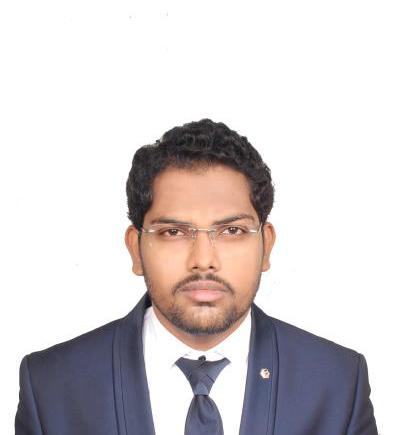 WORK EXPERIENCE4+ YearsAGE28 YearsALIStructural Engineer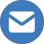 Ali.382953@2freemail.com ABOUT MEDedicated Structural engineer skilled in design engineering operations. Consistently finished designing projects with optimization and ahead of schedule. Forward thinking professional familiar with all aspects in construction with Residential and commercial. Committed to designing environmentally-conscious and cost effective public Infrastructure solution and learn every new methodology in field of construction and make myself think innovatively on every aspect of work and life.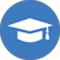 Education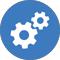 Professional Qualifications and Affiliations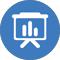 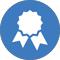 Roles and ResponsibilitiesClient handling, preparing and reviewing preliminary design to clientExperienced in complete analysis and design of steel structures with software and manually.Capable of preparing and reviewing Structural drawings, shop drawings and IFC drawingsExperience in Steel Connection Design and errection designWorked as project Engineer Unofficially taking up from start to end of projectCapable of preparing and checking fabrication drawings by making 3d drawings for easy fabrication and clash freeDeveloped Unique Fabrication Techniques for easy and quickly fabricating steel Components.Capable of extracting complete bill of quantities, preparing various excel sheets for any type of manual calculations.Created reports using Word and Excel optimizing time and obtaining productive results.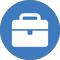 Projects Handled in Gulf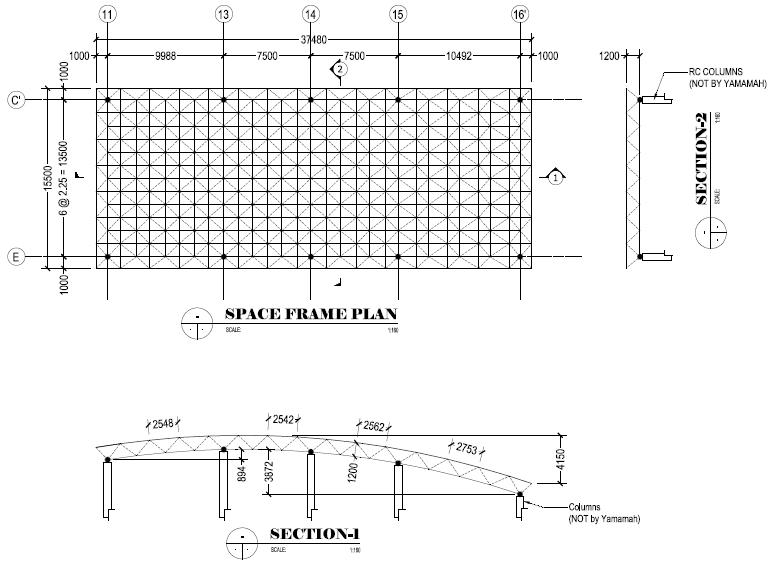 2) SUNSHADE (MAIN GATE HOUSE) FADHILI GAS PROGRAM, SAUDI ARAMCOCOST OF PROJECT	: 968,622.00 SAR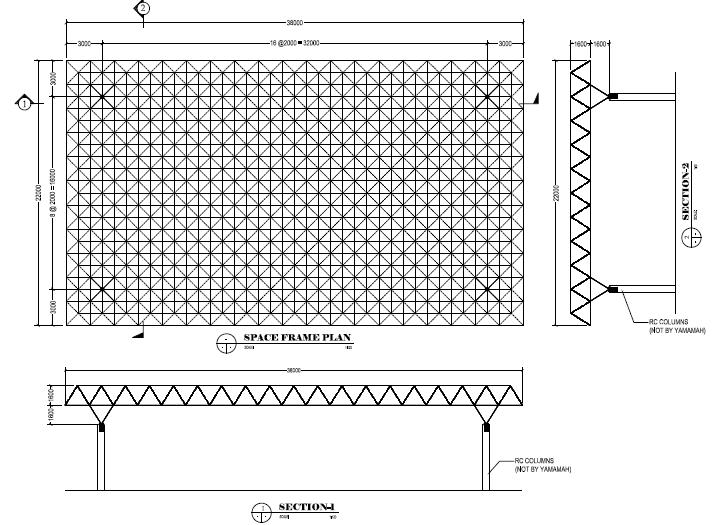 PLAN AREAFRAME AREAFRAME DEPTHHEIGHT OF STRUCTUREWEIGHT OF STRUCTURECOVERING: 38.00m X 22.00m: 38.00m X 22.00m: 1.6m: 7.9m: 22.616 TONNES: 75mm Thick Sandwich PanelDesign of this frame complies with SAES-M-100 Saudi Building Code and 12-SAMSS-14 Pre-Engineered Metal buildings.3) North Border University -Ministry of higher education, Kingdom of Saudi Arabia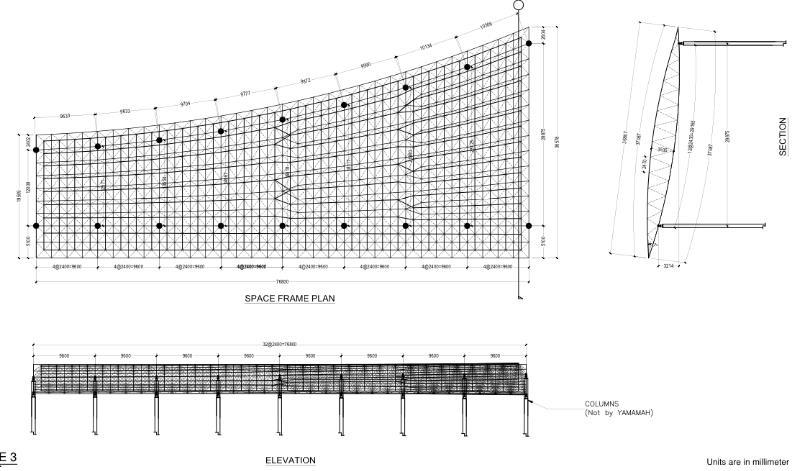 COST OF PROJECT	: 2,553,517.00 SARPLAN AREAFRAME AREAFRAME DEPTHHEIGHT OF STRUCTUREPROJECT STATUSCOVERING: 76.890m X 36.578m: 76.890m X 36.857m: 3.535m: 14.1m: Design Stage: 4mm Aluminum Composite Panel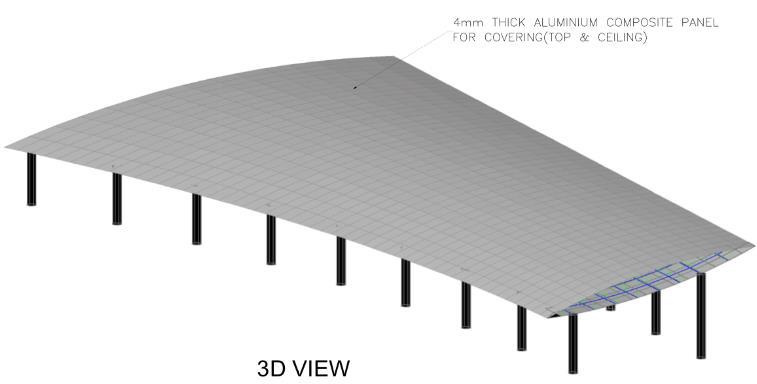 Design of this frame complies with SAES-M-100Saudi Building Code and 12-SAMSS-14 Pre-Engineered Metal buildings.Above are few Aramco projects I have done and there are manySteel space frames I have designed for swimming pool,Gatehouse, sunshade, industrial buildings and complex shaped steelSpecial projects for ministry of education Saudi Arabia.Projects Handled in IndiaG+3 Residential Building for Srusti Planners Kamala Nagar, Anantapur Project Cost: 80, 40,000 INRPlot Areaslab AreaProject Duration: 2178 Sqft: 1800 Sqft:8 MonthsAs per the provisions of IS-456 2000 with the loadings as per the provisions of IS-875 and the detailing as per the provisions of SP-34Few are above Residential projects and have designed many RCC G+1,G+2 up to G+5 residential and commercial projects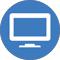 Computer ProficiencyWordExcelPower Point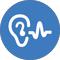 LanguagesEnglishHindiUrduTeluguKannada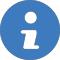 Masters, Structural EngineeringJNTU University - 2014JNTU University - 2014University Topper 86.75%University Topper 86.75%Bachelor, Civil EngineeringJNTU University - 2012JNTU University - 2012College Topper73.58%Higher School EducationCBSE Board- 2008First Class80.50%Secondary School EducationCBSE Board- 2006First Class60.30%  American society of civil engineer  American society of civil engineer91273102012- present  Institute of Research engineers and doctors  Institute of Research engineers and doctorsSM101000510802015 – PresentAmerican concrete institute013027322014 – present  Licensed and Registered civil engineer  Licensed and Registered civil engineerKurnool Municipal Corporation2012- presentCertified AutoCAD ProfessionalAutodesk2012-PresentSkills  Certified AutoCADStaadproArcViewProfessional 2D & 3DEtabs & SafeAnsysMar’ 16 – Mar’ 18Al Yamamah Steel Industries co.Al Yamamah Steel Industries co.Structural/Design EngineerJeddah, KSA1) SPACE FRAME: ADMINISTRATION BUILDING - FADHILI GAS PROGRAM, SAUDI ARAMCO1) SPACE FRAME: ADMINISTRATION BUILDING - FADHILI GAS PROGRAM, SAUDI ARAMCO1) SPACE FRAME: ADMINISTRATION BUILDING - FADHILI GAS PROGRAM, SAUDI ARAMCO1) SPACE FRAME: ADMINISTRATION BUILDING - FADHILI GAS PROGRAM, SAUDI ARAMCOCOST OF PROJECT: 768,622.00 SARPLAN AREA: 37.480m X 15.5mFRAME AREA: 39.000m X 15.5mFRAME DEPTH: 1.2mHEIGHT OF STRUCTUREHEIGHT OF STRUCTURE: 8.4mWEIGHT OF STRUCTUREWEIGHT OF STRUCTURE: 8.210 TONNESCOVERING: 75mm Thick Sandwich PanelSept’ 14 – Mar’ 16Zedcon Consultants Pvt LtdStructural Design EngineerHyderabad, Telangana1)Residential Apartments Cellar + Ground + 5 Floors1)Residential Apartments Cellar + Ground + 5 FloorsCost of Project:2,41,80,480 INRLocation:Bandlaguda jagir village,Client: M/s Giridhari Homes Pvt. Ltd.: M/s Giridhari Homes Pvt. Ltd.Typical Floor Area: 1343.6SqmtNo. of Units: 72Building Height: 18m2) Residential Apartments Cellar + Ground + 5 Floors2) Residential Apartments Cellar + Ground + 5 FloorsCost of Project:2,25,37,920 INRLocation:Bandlaguda jagir village,Client: M/s Giridhari Homes Pvt. Ltd.: M/s Giridhari Homes Pvt. Ltd.Typical Floor Area: 1173.85SqmtNo. of Units: 60Building Height: 18mPersonal DetailsNationality:IndianDate of Birth:December 23, 1990Marital Status:MarriedVisa Status:Visit Visa